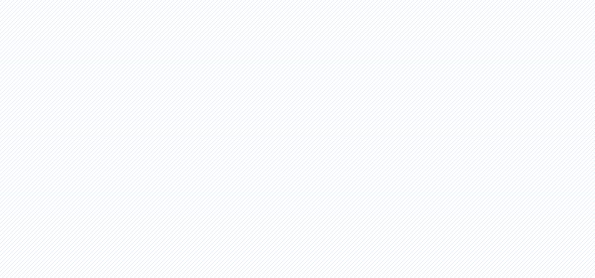 4K yüksek kaliteli video, yeni tescilli "doğrudan tahrikli" motorunun pürüzsüz dikey ve yatay hareketi ve 24x'e varan optik yakınlaştırma ile sürükleyici video iletişimi sunuyor.Panasonic, pazar lideri PTZ kamera serisini pazar ihtiyaçlarını karşılamak üzere beş yeni modelle yenileyeceğini duyurdu. 4K entegre kameralar AW-UE80W/K, AW-UE50W/K, AW-UE40W/K, AW-UE20W/K ile HD entegre kamera AW-HE20W/K, 2022'nin ilk çeyreğinden itibaren sırayla piyasaya sürülecek. Tüm kameralarda sessiz ve pürüzsüz dikey ve yatay dönebilmesi için Panasonic'in kendi teknolojisini kullanan yeni bir doğrudan tahrikli sistem bulunuyor.Şirketler hızlandırılmış bir dijital ortama uyum sağlamak zorunda kaldığı için videoyu kaliteli bir şekilde iletebilmek de eğitim sektörü, şirketler, canlı etkinlikler ve yayın sektörleri için kritik hale geldi. Yalnızca Panasonic'in kaydırma, eğme ve yakınlaştırma hareketiyle elde edilebilen net görüntüler ve dinamik görüntü üretimi sayesinde çevrimiçi iletişimin kalitesini iyileştirmek ve yüz yüze görüşme seviyesine yaklaştırmak artık mümkün oluyor. AW-UE40, AW-UE50 ve AW-UE80, hem iç hem de dış ortamlarda kullanımı desteklemek için 24x optik yakınlaştırma ve 36x'e kadar akıllı yakınlaştırmanın yanı sıra 74,1 derecelik bir görüş açısına sahip olacak. En yeni nesil optik görüntü sabitleme (OIS), mükemmel stabilite sağlıyor. Tüm kameralar, tek bir ethernet bağlantısı aracılığıyla kameraya ve kameradan geriye video ve ses, kontrol ve gücün sağlanabileceği tek kablolu bir çözüm sağlayan PoE'yi destekliyor.NDI|HX sürüm 2 ve AW-UE80, tam bant genişliğine sahip NDI de dâhil olmak üzere en yeni IP tabanlı video protokollerini, RTMP ve RTMPS ile birlikte SRT protokolünü destekleniyor. Buna ek olarak AW-UE80, 4K/50p video özelliklerinin yanı sıra AR ve VR sistemleriyle entegrasyonu sağlayan FreeD protokolünü de destekliyor. 4K özellikli AW-UE20W/K ve HD entegre kamera AW-HE20W/K, kurumsal pazar ve yüksek eğitim pazarı için özel olarak üretilmiş giriş seviyesi PTZ kameralar olarak öne çıkıyor. Her iki modelde de geniş açılı bir lens, en son IP protokolü sertifikaları ve SDI, HDMI, USB ve IP için bağlantı özellikleri bulunuyor. Panasonic, yeni PTZ kameraların mevcut kamera sistemlerine sorunsuz bir şekilde entegre edilmesini sağlayan eksiksiz bir çözüm ekosistemi sunuyor. Bu ekosistemde uzaktan kamera kontrol cihazları, PTZ Control Center merkezileştirilmiş kontrol yazılımı, sunumlar ve dersler için yüz tanıma ve insan vücudu algılama ile etkinleştirilen otomatik izleme yazılımı ile kullanım imkanı da yer alıyor.Panasonic MEBD ve DSC İş Birimleri Yeni İş ve Pazar Geliştirme Başkanı Guilhem Krier, görüşlerini şu şekilde ifade ediyor: "Dünyada en çok kullanılan kameralar olan Panasonic PTZ kameralar, devletlerden e-spora kadar farklı sektörlerden müşterilerin tüm ihtiyaçlarını karşılamayı başardı. Bu kameralar, yakın zamanda Japonya Ulusal Stadyumu ve Tokyo Su Sporları Merkezi de dâhil olmak üzere Tokyo 2020 Olimpiyat ve Paralimpik Oyunları'na ev sahipliği yapan mekanlarda kullanıldı. Müşterilerimizden gelen geri bildirimleri dikkatle dinledik. Buradan yola çıkarak yeni modellerin müşterilerimize ihtiyaçlarına en uygun PTZ kamerayı kolayca seçme esnekliği sağladığına inanıyoruz. Yeni PTZ kameralar gerçek bir tak-çalıştır çözümü olarak dikkat çekiyor."Panasonic'in Broadcast & ProAV ürünleri yelpazesi hakkında daha fazla bilgi için:

•AW-UE80W/K: https://business.panasonic.co.uk/professional-camera/aw-ue80•AW-UE50W/K: https://business.panasonic.co.uk/professional-camera/aw-ue50•AW-UE40W/K: https://business.panasonic.co.uk/professional-camera/aw-ue40•AW-UE20W/K: https://business.panasonic.co.uk/professional-camera/aw-ue20•AW-HE20W/K: https://business.panasonic.co.uk/professional-camera/aw-he20İlgili Kişi 	Önder Kalkancı Marjinal Porter Novelli		0533 927 23 95onderk@marjinal.com.tr Panasonic HakkındaPanasonic Corporation; elektronik tüketim ürünleri, ev elektroniği, otomotiv ve B2B sektöründeki geniş kapsamlı uygulamalar için yenilikçi teknolojiler ve çözümler geliştiren bir dünya lideridir. 2018'de 100. kuruluş yıl dönümünü kutlayan şirket, dünya çapında 522 yan kuruluş ve 69 bağlı şirket aracılığıyla faaliyetlerini sürdürmektedir ve 31 Mart 2021'de sona eren yıl için 54,02 milyar Euro (6.698,8 milyar yen) değerinde konsolide net satış rakamlarına ulaşmıştır. İş birlikçi yenilik ile yeni değerler arayışında olan şirket, teknolojilerini müşterileri için daha iyi bir yaşam ve daha güzel bir dünya yaratmak üzere kullanıyor. Panasonic hakkında daha fazla bilgi edinin: https://www.panasonic.com/global.Panasonic Connect Europe HakkındaFaaliyetlerine 1 Ekim 2021 tarihinde başlayan Panasonic Connect Europe, B2B odaklı ve çevik yeni bir organizasyon oluşturdu. 400'den fazla çalışanı olan şirket, geniş iş ürünleri yelpazesiyle desteklenen "Gemba Süreç İnovasyonu" adlı yeni B2B çözümleri girişimiyle faaliyetlere öncülük ediyor. Merkezi Wiesbaden'de bulunan Panasonic Connect Europe, aşağıdaki iş birimlerinden oluşmaktadır: Toughbook dayanıklı dizüstü bilgisayarlar, iş tabletleri ve el bilgisayarları yelpazesiyle mobil çalışanların üretkenliği artırmalarına yardımcı olan Mobil Çözümler İş Birimi.Yüksek parlaklık ve güvenilirlik özelliğine sahip bir dizi projektörün yanı sıra yüksek kaliteli ekranlar sunan Görsel Sistem Çözümleri ile canlı etkinlik çekimi, spor prodüksiyonu, televizyon ve xR stüdyoları için yaygın olarak kullanılan PTZ ve sistem kameraları, kayıt özelliği olan kameralar, Kairos IT/IP platformu, anahtarlayıcılar ve robotik çözümlerden oluşan uçtan uca bir portföyden Akıllı Canlı Prodüksiyon çözümleri sunan Broadcast & ProAV'yi bünyesinde barındıran Medya Eğlence İş Birimi.Perakende, Lojistik ve İmalata odaklanan özel teknoloji çözümleri sunan İş ve Endüstri Çözümleri. Operasyonel verimliliği artırmak ve müşteri deneyimini geliştirmek için tasarlanmış olup işletmelerin her gün en iyi performansı sergilemelerine yardımcı olur.Elektronik üretim çözümleri, robot ve kaynak sistemleri ve yazılım çözümleri mühendisliği dâhil olmak üzere çok çeşitli akıllı fabrika çözümlerinin satışını yapan Panasonic Factory Solutions Europe.Daha fazla bilgi için lütfen şu adresi ziyaret edin: https://business.panasonic.co.uk/professional-camera/products-and-accessories/broadcast-and-proav